网易传媒所属类型：平台类参选类别：年度数字营销影响力互联网平台简介及核心优势网易传媒，中国互联网门户的开创者、移动资讯应用的引领者，一直以优质的原生内容、鲜明的报道角度、独特的跟贴文化赢得用户口碑，构建了多元健康的内容生态和态度营销体系，在移动资讯领域持续占据行业头部地位。如今市场需要精细化地运营搭建连接，用户需要用更符合自身经验与期待的内容满足消费。这就为以内容见长，并且拥有海量内容资产的网易传媒提供了应对挑战的抓手——一方面让内容资产参与品牌共创，充分渗透进产品、渠道、传播所构建的全链路中去激活存量市场的消费价值、体验价值、焦点价值；另一方面以游戏化的玩家态度，通过对内容资产深度的数字化改造，建立「元」生态，拓宽用户内容经验的边际，进而获取新的增量市场。数字营销领域突出成绩网易传媒今年继续深化“内容玩家 品牌共创”营销理念，坚持不断满足用户的新消费需求是网易传媒内容创作之本，也是网易态度营销能够紧跟时代不断迭代营销玩法、沉淀内容资产的原动力。为了让更好地结合品牌产品与营销场域，网易传媒搭建了三大品牌共创体系——包括连接品牌内容需求、平台内容特征、头部内容作者资源，三元合一的“内容热店”机制；依托最新媒体&网络技术搭建而成的“NETALAND”元宇宙人货场资产创造机制；顺应线下新消费场景而打造出的活动厂牌“乐动”。用更有趣的营销生产&服务能力，帮助品牌成为这场内容游戏中的头号玩家。服务的主要客户北京现代、冠益乳、贝壳、平安惠普、横店影视城、中国电信、海尔、蒙牛、京东、肯德基、麦当劳、必胜客、海尔、一汽-大众、宝马、华为、中美史克、伊利、天猫、哈弗、凯迪拉克、海澜之家、乐敦、健力宝、广汽三菱、王老吉、碧桂园集团、五菱宏光、广汽丰田雷凌、珠江啤酒、五菱宏光、百事、雪碧、欧莱雅、皇冠假日酒店……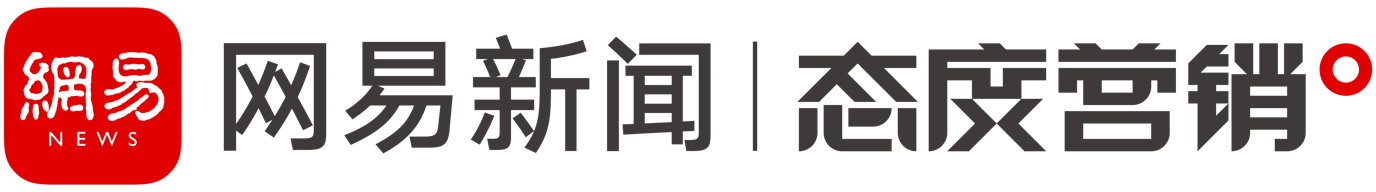 